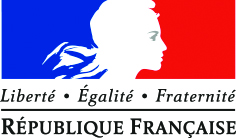 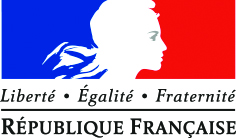 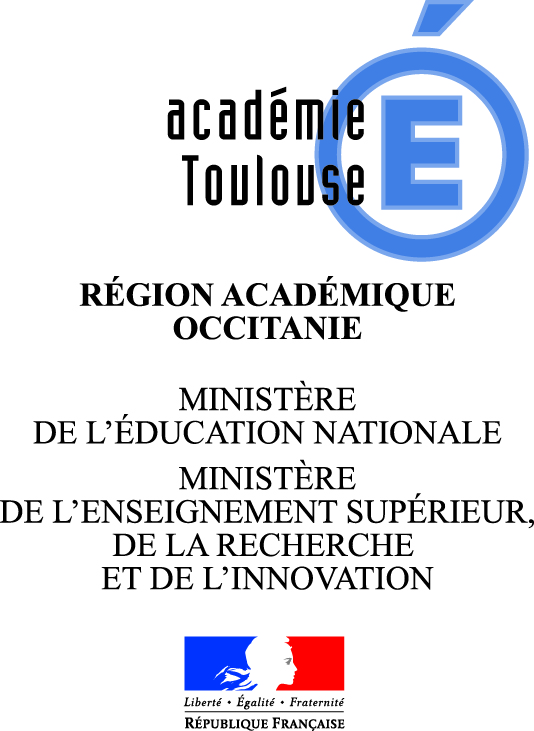 NOM 	Prénom  	Classe : 	Cette fiche vise à recueillir vos intentions d’orientation avant le premier conseil de classe de l’année. Lors de ce conseil de classe, l’équipe pédagogique examinera votre projet de poursuite d’études afin de vous donner les conseils et recommandations utiles pour éclairer les choix définitifs que vous ferez au plus tard au mois de mars.   N’hésitez pas à solliciter l’avis de votre professeur principal, du psychologue de l’éducation nationale ou tout autre membre de l’équipe éducative, si vous l’estimez nécessaire.Votre profil – état de votre réflexionVos points forts / faibles scolaires: 	Vos centres d’intérêt / vos activités en dehors du lycée :	Comment envisagez-vous votre future insertion professionnelle ?   Après une poursuite d’études	 en moins de trois ans	 entre trois et cinq  ans au-delà de cinq ans	 Dès l’obtention du baccalauréat	Vous ne savez pas encoreExposez votre ou vos projets d’études, vos atouts et vos difficultés éventuelles au regard de celui-ci : Votre ou vos domaines de formation ? Vous avez effectué des stages, rencontré des professionnels du secteur ?	Dans le cadre de votre projet envisagez-vous  de poursuivre vos études ? 	Hors département	 OUI	 NON	Hors académie	 OUI	 NONCommentaires : - Vos intentions d’orientationFormulez vos intentions d’orientation en cochant une ou plusieurs cases dans le tableau ci-dessous. Les intentions exprimées sont des souhaits provisoires qui peuvent évoluer. Vous saisirez vos demandes définitives sur la plateforme d’admission, au plus tard au mois de mars.Conseil(s) et recommandation(s) du conseil de classe sur votre projet d’orientation et sur les qualités et compétences sur lesquelles vous pouvez vous appuyer :Date et signature du chef d’établissement ou de son représentant :Nous avons pris connaissance de l’avis formulé par le conseil de classe. Date et signatures de l’élève et de son ou ses représentants légaux :  Agronomie – Agroalimentaire -EnvironnementArts – CultureArchitecture et ConstructionCommerce – Communication - TransportDroit – Sciences politiquesEnergie – InformatiqueHôtellerie – RestaurationGestion – Informatique de gestionLettres – Langues – Sciences Humaines et SocialConception et IndustrialisationMaintenance et Services à l’IndustrieSantéMathématiques – Génie biologique – ChimieSocial – Sport - Animation Classe préparatoire aux grandes écoles (CPGE) Littéraire Scientifique Économique et commerciale Littéraire Scientifique Économique et commerciale Littéraire Scientifique Économique et commercialePrécisez la ou les spécialité(s) envisagée(s) :……………………………………………..Précisez la ou les spécialité(s) envisagée(s) :……………………………………………..Précisez la ou les spécialité(s) envisagée(s) :……………………………………………..Précisez la ou les spécialité(s) envisagée(s) :…………………………………………….. Section de technicien supérieur (BTS)Spécialité(s) envisagée(s) :…………………………………………….Spécialité(s) envisagée(s) :…………………………………………….Spécialité(s) envisagée(s) :…………………………………………….Précisez la voie envisagée : Précisez la voie envisagée : Précisez la voie envisagée : Précisez la voie envisagée :  Institut universitaire de technologie (DUT)Spécialité(s) envisagée(s):………………………………………………Spécialité(s) envisagée(s):………………………………………………Spécialité(s) envisagée(s):………………………………………………Précisez la voie envisagée : Précisez la voie envisagée : Précisez la voie envisagée : Précisez la voie envisagée :  Université (licence) Domaine arts, lettres et langues Domaine arts, lettres et langues Domaine arts, lettres et langues Domaine arts, lettres et langues Domaine arts, lettres et languesMention (s) envisagée(s) : ………………………………………………………………………………..Mention (s) envisagée(s) : ……………………………………………………………………………….. Université (licence) Domaine droit, économie et gestion Domaine droit, économie et gestion Domaine droit, économie et gestion Domaine droit, économie et gestion Domaine droit, économie et gestionMention (s) envisagée(s) : ………………………………………………………………………………..Mention (s) envisagée(s) : ……………………………………………………………………………….. Université (licence) Domaine sciences humaines et sociales Domaine sciences humaines et sociales Domaine sciences humaines et sociales Domaine sciences humaines et sociales Domaine sciences humaines et socialesMention (s) envisagée(s) : ………………………………………………………………………………..Mention (s) envisagée(s) : ……………………………………………………………………………….. Université (licence) Domaine sciences, technologies et santé Domaine sciences, technologies et santé Domaine sciences, technologies et santé Domaine sciences, technologies et santé Domaine sciences, technologies et santéMention (s) envisagée(s) : ………………………………………………………………………………..Mention (s) envisagée(s) : ……………………………………………………………………………….. Université (licence) Pas encore de choix précis Pas encore de choix précis Pas encore de choix précis Pas encore de choix précis Pas encore de choix précisMention (s) envisagée(s) : ………………………………………………………………………………..Mention (s) envisagée(s) : ……………………………………………………………………………….. École spécialisée Arts 	 Commerce	 Ingénieur 	 Santé Sciences politiques 	 Social Sport Autre(s), précisez : 	 Arts 	 Commerce	 Ingénieur 	 Santé Sciences politiques 	 Social Sport Autre(s), précisez : 	 Arts 	 Commerce	 Ingénieur 	 Santé Sciences politiques 	 Social Sport Autre(s), précisez : 	 Arts 	 Commerce	 Ingénieur 	 Santé Sciences politiques 	 Social Sport Autre(s), précisez : 	 Arts 	 Commerce	 Ingénieur 	 Santé Sciences politiques 	 Social Sport Autre(s), précisez : 	 Arts 	 Commerce	 Ingénieur 	 Santé Sciences politiques 	 Social Sport Autre(s), précisez : 	 Arts 	 Commerce	 Ingénieur 	 Santé Sciences politiques 	 Social Sport Autre(s), précisez : 	 Autre(s) formation(s) envisagée(s)  Classe de mise à niveau  (hôtellerie…) Formation complémentaire (FCIL)  Classe de mise à niveau  (hôtellerie…) Formation complémentaire (FCIL)  Études comptables et financières  Études à l’étranger                                      Autre :  Études comptables et financières  Études à l’étranger                                      Autre :  Études comptables et financières  Études à l’étranger                                      Autre :  Études comptables et financières  Études à l’étranger                                      Autre : Précisez :…………………………………………………………Si vous n’envisagez pas une inscription dans l’enseignement supérieur l’année prochaine, précisez vos intentions : Si vous n’envisagez pas une inscription dans l’enseignement supérieur l’année prochaine, précisez vos intentions : Si vous n’envisagez pas une inscription dans l’enseignement supérieur l’année prochaine, précisez vos intentions : Si vous n’envisagez pas une inscription dans l’enseignement supérieur l’année prochaine, précisez vos intentions : Si vous n’envisagez pas une inscription dans l’enseignement supérieur l’année prochaine, précisez vos intentions : Si vous n’envisagez pas une inscription dans l’enseignement supérieur l’année prochaine, précisez vos intentions : Si vous n’envisagez pas une inscription dans l’enseignement supérieur l’année prochaine, précisez vos intentions : Si vous n’envisagez pas une inscription dans l’enseignement supérieur l’année prochaine, précisez vos intentions :  Année de césure Service civique  Année de césure Service civique  Séjour linguistique Insertion professionnelle Séjour linguistique Insertion professionnelle Séjour linguistique Insertion professionnelle Autre, précisez : …………………………………… Autre, précisez : …………………………………… Autre, précisez : ……………………………………Consulter les sites :Pour approfondir votre information sur les métiers et les formations :www.terminales2017-2018.fr www.onisep.fr   www.cidj.com  www.orientation-pour-tous.fr  Pour avoir des informations sur la vie lycéenne et étudiante :www.vie-lyceenne.education.frwww.crous.fr www.etudiant.gouv.fr www.jeunes.gouv.fr www.cordeesdelareussite.fr Thématiques particulières :Apprentissage : www.alternance.emploi.gouv.fr Europe : www.euroguidance-france.org Enseignement à distance : www.cned.fr Pour poser des questions : www.monorientationenligne.fr